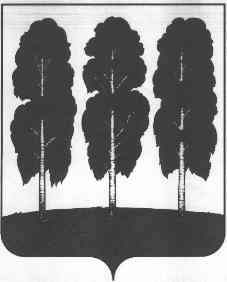 АДМИНИСТРАЦИЯ БЕРЕЗОВСКОГО РАЙОНАХАНТЫ-МАНСИЙСКОГО АВТОНОМНОГО ОКРУГА – ЮГРЫПОСТАНОВЛЕНИЕот  25.12.2019                                                                                                       № 1523пгт. БерезовоО признании утратившими силунекоторых муниципальных правовыхактов  администрации городского поселения Березово  В целях приведения муниципальных правовых актов городского поселения Березово в соответствие с действующим законодательством:1. Признать утратившими силу постановления  администрации городского поселения Березово:- от 09.04.2009 №18 «О внесении изменений в постановление администрации городского поселения Березово от 12.01.2009 №1»;- от 24.11.2010 №38 «О внесении изменений в постановление администрации городского поселения Березово от 12.01.2009 №1»;- от 26.11.2012 №58 «О внесении изменений в постановление администрации городского поселения Березово от 12.01.2009 №1»;-  от  15.02.2012  №12 «О внесении изменений в постановление администрации городского поселения Березово от 02.12.2011 №42»;2. Опубликовать настоящее постановление в официальном вестнике органа местного самоуправления городского поселения Берёзово  и разместить    на    официальном    веб-сайте    органов   местного   самоуправления городского поселения Березово.3. Настоящее постановление вступает в силу после его  официального опубликования.И.о. главы района                                                                                         С.Ю. Билаш